Описание контрольного мероприятия1.Образовательный результат: Умение выделить в текстах разных видов (текст и рисунок) параметры и характеристики сравнения двух объектов и отображать информацию в сравнительной таблице2.Объект оценивания – сравнительная таблица   3. Параллель – 4.ТЗВыделите объекты (предметы, существа, явления), которые можно сравнить, опираясь на информацию 2–х текстов + фотографии. Заполните таблицу. В столбике «параметры для сравнения» запиши слово, словосочетание или предложение, означающее основание, по которому эти объекты можно сравнить. В остальных ячейках укажи признаки объектов, указанные в 2-х текстах+ фотографии. Признаки запиши словом или словосочетанием (не более 4-х слов). Можно использовать слова из текстов, можно записать своими словами.  Время выполнения задания – 30 мин. 5. Критерии: Текст 2 степени сложности (1 текст без изменений, а второй представлен в двух формах – текст+ картинки.  Например, цвет, ягоды, её размер, форма, представлена  не текстом,  а картинкой.)1 текст       Травянистое или полукустарниковое растение высотой до 30 см, с ползучим корневищем. Стебли тонкие, прямостоячие, с двумя — тремя листьями и одним верхушечным цветком с белыми лепестками. Листья морщинистые округло-почковидные, пятилопастные, по краю неровно-городчатые. Цветки однополые, одиночные, белые. Тычиночные и пестичные цветки находятся на разных растениях, мужские цветки несколько крупнее. Чашелистиков и лепестков по пять; тычинки и пестики многочисленные. Цветёт в июне — июле, а через 40—45 дней созревают ягоды. 	Плод — сборная костянка диаметром 1,5 см, по форме напоминает плоды малины, но отличается особым запахом и вкусом. Незрелые ягоды — желто-красные, с некоторой «скрипучестью», плотные, а зрелые — оранжевого цвета, почти прозрачные, напоминают чистый яркий янтарь.    Собирают плоды морошки в июле — августе, корни заготавливают глубокой осенью. Морошка произрастает на болоте. Встречается на торфяных болотах, заболоченных лесах, моховых и кустарниковых тундрах в арктической и северной лесной полосе северного полушария, в средней полосе европейской части России, в Белоруссии, Сибири, на Дальнем Востоке. Ягодники морошки соседствуют с брусникой, водяникой, черникой, голубикой, рядом часто растёт багульник. Морошка — источник полезных веществ; так, витамина С в морошке в 4 раза больше, чем в апельсинах. Плоды с хорошим вкусом, употребляются в разнообразных видах. Долго хранится в мочёном виде. 	Цветки морошки дают медоносным пчёлам нектар и пыльцу. Собирают только слегка недозревшие ягоды морошки, так как спелые мягкие ягоды совершенно не транспортабельны. Морошку используют в диетическом и лечебном питании, для лечения сердечно-сосудистых и желудочно-кишечных заболеваний, ожогов и кожных болезней, при отравлении тяжёлыми металлами, как противолихорадочное средство.2 текст и картинка       Все виды клюквы — стелющиеся вечнозелёные кустарнички с гибкими нитевидными укореняющимися стеблями длиной от 15 до 30 см.Корневая система — стержневая. Листья очерёдные, длиной от 3 до 15 мм, шириной от 1 до 6 мм, яйцевидные или продолговатые с коротким черешком. Листовая пластинка тёмно-зелёная, снизу — пепельная (белая), остающаяся на зиму. На нижней поверхности листа находится воск, препятствующий воде заливать устьица и защищающий таким образом растение от нарушения его нормальных функций.    На цветоножке, которая может быть достаточно длинной (у клюквы обыкновенной её длина может быть почти до 5 см). В условиях европейской части России цветёт в мае-июне. Продолжительность жизни одного цветка клюквы обыкновенной — 18 дней.             Ежегодно одно растение образует несколько сотен ягод.          Клюква весьма светолюбива, но не требовательна к минеральному питанию. Ягоды клюквы идут на приготовление морсов, соков, квасов, экстрактов, киселей, представляют собой хорошие источники витаминов. 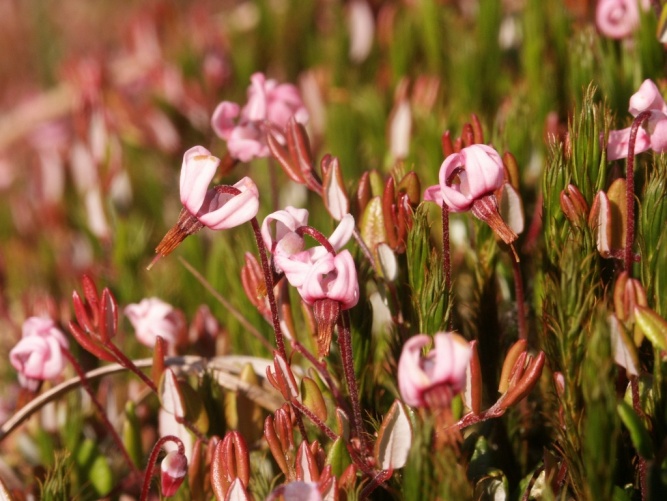 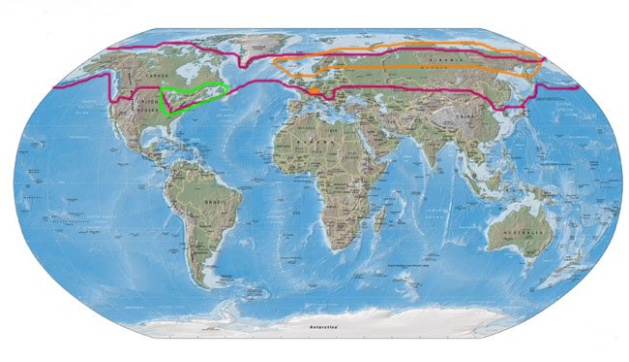 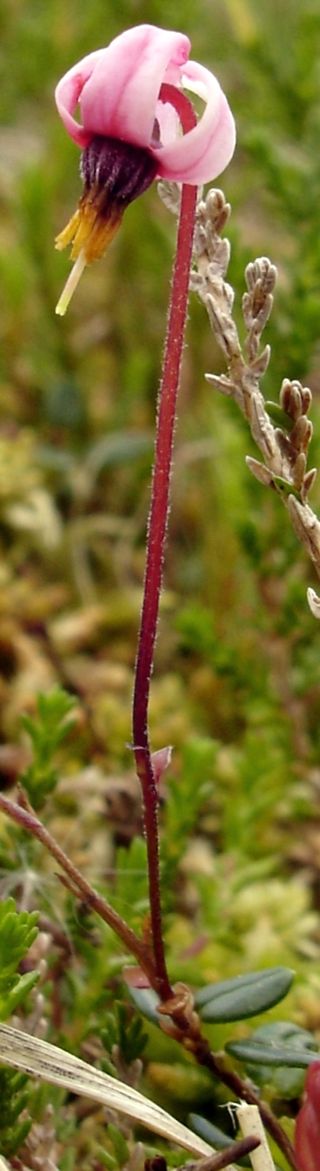 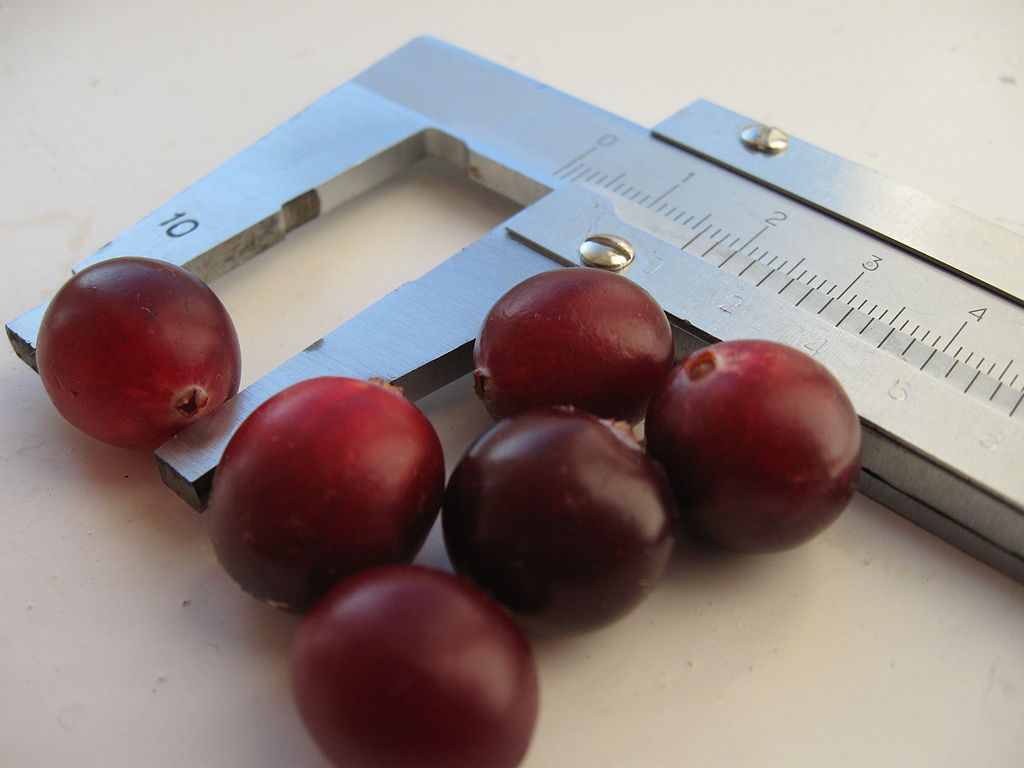 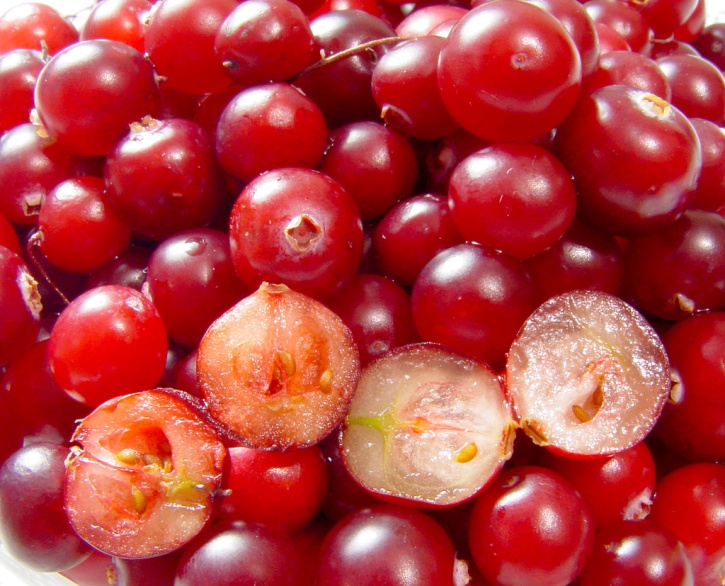 Параметры (линии) сравненияОбъект 1 (Укажи название) Объект 2(Укажи название)КритерииПараметрыБаллыСопоставимость  объектов В таблице указаны 2 объекта для сравнения. Объекты однородны (относятся к одной группе, классу, виду), взяты из 2-х текстов.10Сопоставимость  объектов В таблице указаны 2 однородных объекта сравнения, взятые из 2-х текстов, но сравнить эти объекты, используя информацию из 2-х  текстов, можно только по 1 параметру5Сопоставимость  объектов В таблице указаны 2 однородных объекта сравнения, но в текстах один или оба объекта только упоминаются (в тексте нет информации, позволяющей сравнить эти объекты)1Сопоставимость  объектов В таблице указаны объекты, о которых нет информации в текстах или объекты не являются однородными или объекты не указаны 0Оценка по следующим критериям производится только в случае, если по 1 критерию ученик набрал не менее 7 баллов.Оценка по следующим критериям производится только в случае, если по 1 критерию ученик набрал не менее 7 баллов.Оценка по следующим критериям производится только в случае, если по 1 критерию ученик набрал не менее 7 баллов.2. Использование в наименовании параметра понятий, обобщающих признаки объектов. Во всех строках таблицы для обозначения параметра используется понятие (слово или словосочетание), обобщающее признаки объектов 202. Использование в наименовании параметра понятий, обобщающих признаки объектов. В одной строке обобщающее слово или словосочетание не является обобщающим по отношению к признакам объектов152. Использование в наименовании параметра понятий, обобщающих признаки объектов. В двух  строках обобщающее слово или словосочетание не является обобщающим по отношению к выбранной информации102. Использование в наименовании параметра понятий, обобщающих признаки объектов. В трех строках таблицы обобщающее слово или словосочетание не является обобщающим по отношению к выбранной информации 52. Использование в наименовании параметра понятий, обобщающих признаки объектов. В четырех и более строках таблицы обобщающее слово или словосочетание не является обобщающим по отношению к выбранной информации03. Соответствие информации о характеристиках объектов в  таблице и  тексте Во всех ячейках таблицы указанные признаки объектов соответствуют информации текста (есть в тексте, принадлежат указанному объекту)203. Соответствие информации о характеристиках объектов в  таблице и  тексте В одной ячейке таблицы указанные признаки объектов  не соответствуют информации текста или отсутствуют153. Соответствие информации о характеристиках объектов в  таблице и  тексте В двух ячейках  таблицы характеристики объектов  не соответствуют информации текста или отсутствуют103. Соответствие информации о характеристиках объектов в  таблице и  тексте В трёх ячейках таблицы характеристики объектов  не соответствуют информации текста или отсутствуют5 3. Соответствие информации о характеристиках объектов в  таблице и  тексте В четырех и более ячейках таблицы характеристики объектов  не соответствуют информации текста или отсутствуют04. Однородность  характеристик сравненияХарактеристики объектов в каждой линии сравнения однородны (речь идет об одних и тех же или прямо противоположных процессах, явлениях, действиях, чувствах, условиях, свойствах, состояниях, качествах и т.д.) 204. Однородность  характеристик сравненияХарактеристики объектов в 1 линии сравнения неоднородны154. Однородность  характеристик сравненияХарактеристики объектов в 2 и более линиях сравнения неоднородны05. Кол-во параметров (линий сравнения) ** Считаются только те линии сравнения, в которых параметр назван обобщающим словом, признаки 2-х сравниваемых объектов однородны и указаны в соответствии с текстомУказано 4 и более параметров  (линий сравнения) 305. Кол-во параметров (линий сравнения) ** Считаются только те линии сравнения, в которых параметр назван обобщающим словом, признаки 2-х сравниваемых объектов однородны и указаны в соответствии с текстомУказано 3 параметра (линий сравнения)205. Кол-во параметров (линий сравнения) ** Считаются только те линии сравнения, в которых параметр назван обобщающим словом, признаки 2-х сравниваемых объектов однородны и указаны в соответствии с текстомУказано 2 параметра (линии сравнения)155. Кол-во параметров (линий сравнения) ** Считаются только те линии сравнения, в которых параметр назван обобщающим словом, признаки 2-х сравниваемых объектов однородны и указаны в соответствии с текстомУказан 1 параметр (линия сравнения)55. Кол-во параметров (линий сравнения) ** Считаются только те линии сравнения, в которых параметр назван обобщающим словом, признаки 2-х сравниваемых объектов однородны и указаны в соответствии с текстомВ таблице линии сравнения отсутствуют0  ИТОГО  ИТОГО100б.